	Vadovaudamasi Lietuvos Respublikos vietos savivaldos įstatymo 16 straipsnio 4 dalimi ir 48 straipsnio 1 dalimi, Lietuvos Respublikos valstybės ir savivaldybių turto valdymo, naudojimo ir disponavimo juo įstatymo 6 straipsnio 5 punktu, Žemės, esamų pastatų ar kitų nekilnojamųjų daiktų pirkimų arba nuomos ar teisių į šiuos daiktus įsigijimų tvarkos aprašo, patvirtinto Lietuvos Respublikos Vyriausybės 2003 m. birželio 25 d. nutarimu Nr. 841 „Dėl Žemės, esamų pastatų ar kitų nekilnojamųjų daiktų pirkimų arba nuomos ar teisių į šiuos daiktus įsigijimų tvarkos aprašo patvirtinimo“, 2 punktu ir 8.1 papunkčiu, Pagėgių savivaldybės tarybos 2017 m. lapkričio 29 d. sprendimu Nr. T-169 "Dėl pritarimo bendruomeninių vaikų globos namų Pagėgių savivaldybėje įkūrimui", Pagėgių savivaldybės taryba nusprendžia:	1. Pirkti skelbiamų derybų būdu iki 50 000 (penkiasdešimt tūkstančių) Eur gyvenamąjį namą su žemės sklypu bendruomeniniams vaikų globos namams steigti.                       2. Pavesti Pagėgių savivaldybės administracijos direktoriui organizuoti gyvenamojo namo su žemės sklypu pirkimą vadovaujantis Žemės, esamų pastatų ar kitų nekilnojamųjų daiktų pirkimų arba nuomos ar teisių į šiuos daiktus įsigijimo tvarkos aprašu, patvirtintu Lietuvos Respublikos Vyriausybės . birželio 25 d. nutarimu Nr. 841 „Dėl žemės, esamų pastatų ar kitų nekilnojamųjų daiktų pirkimų arba nuomos ar teisių į šiuos daiktus įsigijimų tvarkos aprašo patvirtinimo”.	     3. Įgalioti Laimutę Šegždienę, Turto valdymo skyriaus vedėją, veikiančią pagal Pagėgių savivaldybės administracijos direktoriaus 2015-11-24 įgaliojimą (notarinio registro Nr. 8276), pasirašyti gyvenamojo namo su žemės sklypu pirkimo-pardavimo sutartį ir priėmimo - perdavimo aktą su pirkimo konkurso laimėtoju.	 4.  Sprendimą paskelbti Pagėgių savivaldybės interneto svetainėje www.pagegiai.lt.		Šis sprendimas gali būti skundžiamas Lietuvos Respublikos administracinių bylų teisenos įstatymo nustatyta tvarka.Savivaldybės meras 				Virginijus Komskis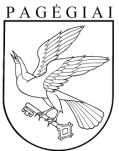 Pagėgių savivaldybės tarybasprendimasdėl GYVENAMojo namo su žemės sklypu PIRKIMO 2017 m. gruodžio 20 d. Nr. T-181Pagėgiai